Дополнительное информационное приложение к отчету за 2016г. МКД Богдана Хмельницкого 26/1Восстановление кирпичной кладки п.2  - 500,00р.Ремонт сливов 150,00р.Доставка песка в песочницу 1500,00р.Сруб и вывоз упавшего дерева 12000,00р.Корректировка и герметизация водосточных желобов 3700,00р.Замена лампочек в подъездах 156шт. 2028,00р. Итого:  19878,00руб. 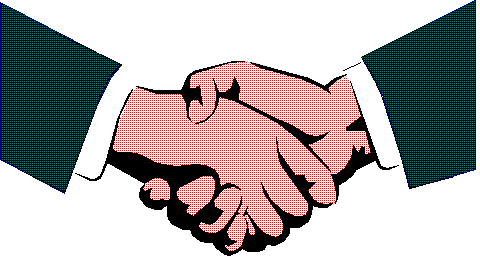 ОГРН 1135476135849 ИНН 5410779982 КПП 541001001Юр.адрес : 630020, г.Новосибирск, Карельская 19 Факт. Адрес: Ул.Богдана Хмельницкого д. 2   719,720,721 офис uk_doverie_2013@mail.ruТел. 8(383)289-97-53